                                                                           PATVIRTNTINTAŠvietimo centro direktoriaus 2019 m.  d.                              įsakymu Nr. V-11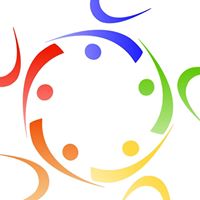 PROSOCIALINIŲ VERTYBIŲ SAVAITĖ SMILGIŲ GIMNAZIJOJE2019 m. lapkričio 18–22 d.2019 m. lapkričio 18-22 d.KlasėMokinių skaičiusVeiklaMokytojo vardas, pavardė18 d.1a,1b–220Neuroedukacinis užsiėmimas „Mano emocijų pasaulis. Kaip padėti sau ir kitiems.“Užsakyta lektorė18 d.3–420Neuroedukacinis užsiėmimas „Mano emocijų pasaulis. Kaip padėti sau ir kitiems.“Užsakyta lektorė19 d.1a12Integruota veikla su „Jausmų lėlėmis“ pasaulio pažinimo pamokoje.A. Šumskytė19 d.1b12Žaidimai.K.Vasiliauskas  19 d.218Integruota pasaulio pažinimo ir lietuvių kalbos pamoka „Pažink save“.D.Mazaliauskienė19 d.322Choreografijos pamoka „Draugystės ratelis“.J. Verikienė19 d.423Integruota pasaulio pažinimo pamoka „Draugaujam, gaminam, skanaujam“.R.Kirdeikienė20 d.(Svečių diena)1a12 + (3 svečiai)Bendros veiklos su Panevėžio rajono Žibartonių pagrindinės mokyklos komandaEmociukų lipdymas su svečiais, dramos būrelio vaikų spektaklis „Marsiečiai darže“.A.Šumskytė20 d.(Svečių diena)1b12 +(2 svečiai)Dailės pamoka. Aplikacija „Ruduo“.K.VasiliauskasR.Garbaliauskienė20 d.(Svečių diena)218 + (1 svečias)Integruota lietuvių kalbos ir muzikos pamoka „Fleitos kelionė“.D.Mazaliauskienė20 d.(Svečių diena)322 + (2 svečiai)Advento – gerų palinkėjimų kalendoriaus gamyba.J. Verikienė20 d.(Svečių diena)423 + ( 7 svečiai)Integruota matematikos pamoka „Geometriniai kūnai“.R.KirdeikienėM.Stasevičienė21 d.1a – 1b24Salotų gaminimas „Draugaujam, gaminam, skanaujam“.A.ŠumskytėK.Vasiliauskas21 d.217Salotų gaminimas „Draugaujam, gaminam, skanaujam“.D.Mazaliauskienė21 d.322Salotų gaminimas „Draugaujam, gaminam, skanaujam“.J. Verikienė21 d.423Integruota „Antro žingsnio“ pamoka „Emocijų lėlės“.A.Krikščiūnienė22 d.1a12Integruota veikla lietuvių k. pamokoje. Pasaka apie šiltus Švelnukus.“A.Šumskytė22 d.1b12Dailės pamoka ‚,Lipdau emocijas“.	 K. Vasiliauskas22 d.218Žaidimas „Kas slypi dėžutėje“.D.Mazaliauskienė22 d.322Draugiškos „Kvadrato“ varžybos.J. Verikienė22 d.423Integruota lietuvių kalbos pamoka „Mano emocijų įvairovė“.R.KirdeikienėMokinių tarybos veiklaMokinių tarybos veiklaMokinių tarybos veiklaMokinių tarybos veiklaMokinių tarybos veikla18–22 d.1–480Judriųjų pertraukų organizavimas.L.Janauskienė